MADONAS NOVADA PAŠVALDĪBA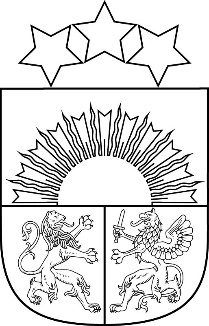 Reģ. Nr. 90000054572Saieta laukums 1, Madona, Madonas novads, LV-4801 t. 64860090, e-pasts: pasts@madona.lv __________________________________________________________________________MADONAS NOVADA PAŠVALDĪBAS DOMESLĒMUMSMadonā2021.gada 10.septembrī						            	Nr.184									        (protokols Nr.9, 5.p.)Par aizņēmuma ņemšanu ERAF projekta Nr. 3.3.1.0/19/I/006 “Publisko ceļu izbūve uz uzņēmumiem Bērzaunes pagastā" īstenošanaiPamatojoties uz Madonas novada pašvaldības  noslēgto līgumu ar Centrālo finanšu un līgumu aģentūru  par projekta Nr. 3.3.1.0/19/I/006 “Publisko ceļu izbūve uz uzņēmumiem Bērzaunes pagastā” īstenošanu, notiek projekta aktivitāšu ieviešana.Projektā plānotās darbības ir publisko ceļu izbūve (1142,45 m) uz uzņēmumiem Bērzaunē.Projekta  “Publisko ceļu izbūve uz uzņēmumiem Bērzaunes pagastā” līgumu  izmaksas kopā ir 618029,48 EUR. t.sk. Būvdarbi 612599,00 EUR (ar PVN) un būvuzraudzība 5430,48 (ar PVN). Attiecināmās izmaksas ir 608666,83 EUR, neattiecināmas izmaksas 9324,72 EUR.Projekta īstenošanai tika saņemts avanss 90 % apmēra no ERAF atbalsta summas un starpmaksājumi 480822,36 EUR apmērā. Lai nodrošinātu projekta aktivitāšu īstenošanu ir nepieciešams aizņēmums 62192,57 EUR apmērā.Projekta iesnieguma “Publisko ceļu izbūve uz uzņēmumiem Bērzaunes pagastā” kopējās izmaksas 683386.22 EUR,  no tām Eiropas Reģionālā attīstības fonda finansējums 555100.00 EUR jeb 81.23% , valsts budžeta dotācija 24660.30 EUR jeb 3,61%, Madonas novada pašvaldības līdzfinansējums 103625.92 EUR jeb 15.16%. Noklausījusies sniegto informāciju, atklāti balsojot: PAR – 16 (Agris Lungevičs, Aigars Šķēls, Aivis Masaļskis, Andrejs Ceļapīters, Andris Dombrovskis, Andris Sakne, Artūrs Čačka, Gatis Teilis, Guntis Klikučs, Iveta Peilāne, Kaspars Udrass, Māris Olte, Rūdolfs Preiss, Sandra Maksimova, Valda Kļaviņa, Zigfrīds Gora), PRET – NAV, ATTURAS – NAV, Madonas novada pašvaldības dome NOLEMJ:Lūgt Pašvaldību aizņēmuma un galvojuma kontroles un pārraudzības padomi atbalstīt aizņēmuma ņemšanu EUR 62192,57 (sešdesmit divi tūkstoši viens simts deviņdesmit divi eiro 57 centi) apmērā, projekta Nr. 3.3.1.0/19/I/006 “Publisko ceļu izbūve uz uzņēmumiem Bērzaunes pagastā" īstenošanai,  Valsts kasē uz 20 gadiem ar noteikto procentu likmi un atlikto maksājumu uz 3 gadiem.Aizņēmumu izņemt un apgūt 2021. gadā.Aizņēmuma atmaksu garantēt ar Madonas novada pašvaldības budžetu.      Domes priekšsēdētājs				A.Lungevičs	Solozemniece 62302391